    Guadalupe Chapter         Volunteer Activity (VT) Proposal FormPlease complete this form and attach supporting documents, fliers and/or maps.Use the TAB key to navigate the form.Submit form to the Volunteer Activity Committee for approval by email or paper copy.Hours will only be given for time spent on approved activities.Additional information may be added (may be copied and pasted):      Submitted by:For Committee Use OnlyFor Committee Use OnlyDate Submtd:Approved: Yes  No by:     by:     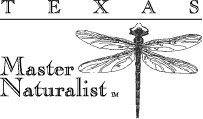 Activity Title:     Activity Title:     V.T. ID:     Max V.T. Hours     Max V.T. Hours     Name of Organization that is hosting the proposed Volunteer ActivityName of Organization that is hosting the proposed Volunteer ActivityActivity Name and Description:Activity Name and Description:Activity Name and Description:How this Volunteer Activity is consistent with the Mission of Texas Master Naturalists?How this Volunteer Activity is consistent with the Mission of Texas Master Naturalists?How this Volunteer Activity is consistent with the Mission of Texas Master Naturalists?How this Volunteer Activity is consistent with the Mission of Texas Master Naturalists?How this Volunteer Activity is consistent with the Mission of Texas Master Naturalists?How this Volunteer Activity is consistent with the Mission of Texas Master Naturalists?How this Volunteer Activity is consistent with the Mission of Texas Master Naturalists?How this Volunteer Activity is consistent with the Mission of Texas Master Naturalists?Location of Activity(Name, address or directions):Location of Activity(Name, address or directions):Location of Activity(Name, address or directions):Date(s) with Beginning and Ending Time(s) of Activity:Date(s) with Beginning and Ending Time(s) of Activity:Date(s) with Beginning and Ending Time(s) of Activity:Date(s) with Beginning and Ending Time(s) of Activity:Date(s) with Beginning and Ending Time(s) of Activity:Is this a recurring event or a one-time event?:Activity Sponsor Contact Name, e-mail, telephone number:Activity Sponsor Contact Name, e-mail, telephone number:Activity Sponsor Contact Name, e-mail, telephone number:Activity Sponsor Contact Name, e-mail, telephone number:Tools, clothing, safety concerns, other participant needs:Tools, clothing, safety concerns, other participant needs: